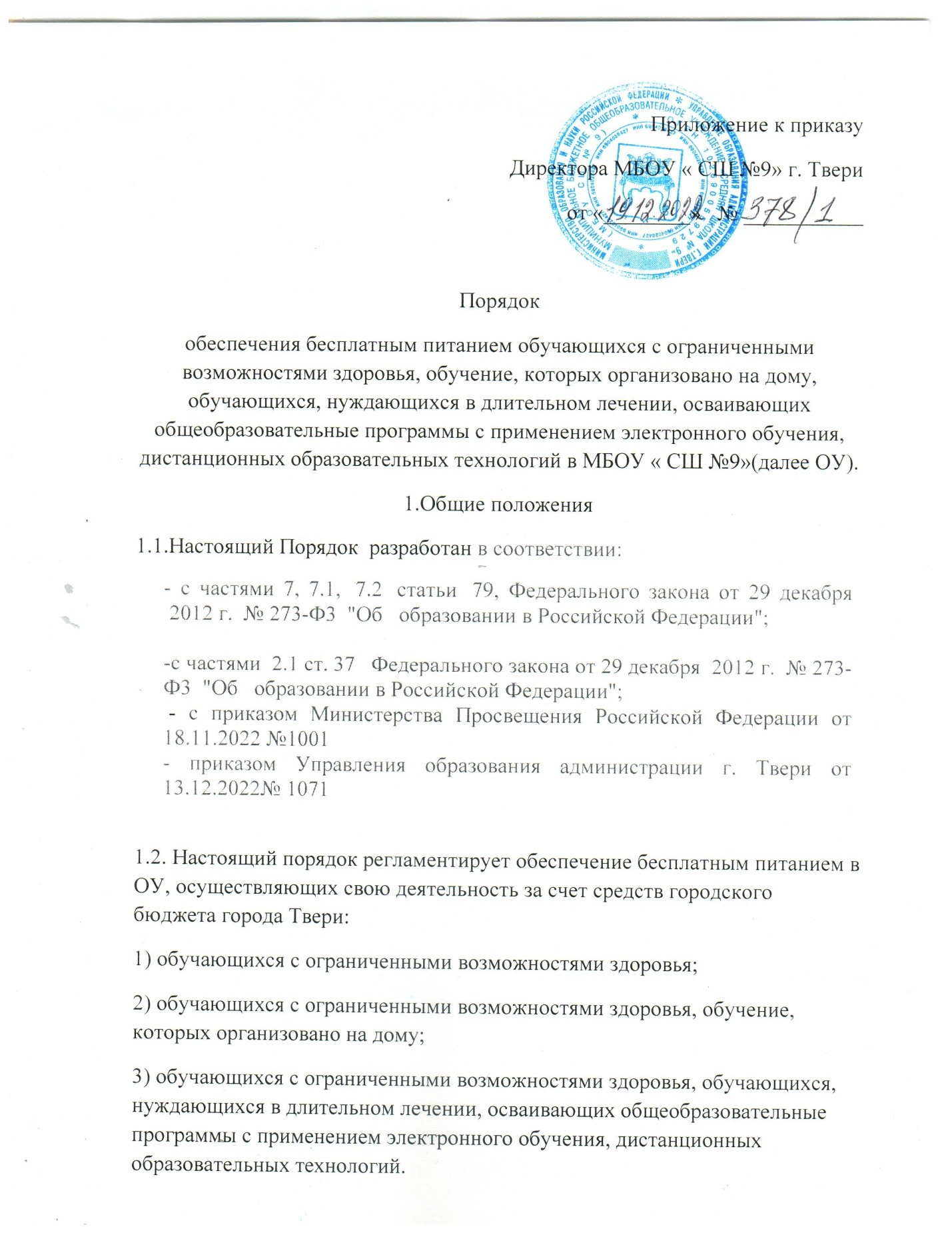   Приложение к приказу Директора МБОУ « СШ №9» г. Твериот «________»   № ___________Порядок  обеспечения бесплатным питанием обучающихся с ограниченными возможностями здоровья, обучение, которых организовано на дому, обучающихся, нуждающихся в длительном лечении, осваивающих общеобразовательные программы с применением электронного обучения, дистанционных образовательных технологий в МБОУ « СШ №9»(далее ОУ).1.Общие положения1.1.Настоящий Порядок  разработан в соответствии:- с частями 7, 7.1,  7.2  статьи  79, Федерального закона от 29 декабря  2012 г.  № 273-Ф3  "Об   образовании в Российской Федерации";-с частями  2.1 ст. 37   Федерального закона от 29 декабря  2012 г.  № 273-Ф3  "Об   образовании в Российской Федерации"; - с приказом Министерства Просвещения Российской Федерации от 18.11.2022 №1001- приказом Управления образования администрации г. Твери от 13.12.2022№ 10711.2. Настоящий порядок регламентирует обеспечение бесплатным питанием в ОУ, осуществляющих свою деятельность за счет средств городского бюджета города Твери:1) обучающихся с ограниченными возможностями здоровья;2) обучающихся с ограниченными возможностями здоровья, обучение, которых организовано на дому;3) обучающихся с ограниченными возможностями здоровья, обучающихся, нуждающихся в длительном лечении, осваивающих общеобразовательные программы с применением электронного обучения, дистанционных образовательных технологий.1.3. Среднесуточные наборы пищевых продуктов для обеспечения бесплатным питанием определяются в соответствии с санитарно-эпидемиологическими требованиями.1.4. Обучающиеся с ограниченными возможностями здоровья, не проживающие в организациях, осуществляющих образовательную деятельность, указанные в пункте 1.1 настоящего Порядка  обеспечиваются учредителями таких организаций бесплатным двухразовым питанием, согласно части 7, статьи  79, Федерального закона от 29 декабря  2012 г.  № 273-Ф3  "Об   образовании в Российской Федерации".2 Обеспечение двухразовым бесплатным питанием обучающихся с ограниченными возможностями здоровья, обучение которых по основным общеобразовательным программам организовано на базе муниципальных общеобразовательных учреждений города Твери.2.1. Обучающиеся с ограниченными возможностями здоровья обеспечиваются ежедневным двухразовым бесплатным питанием в дни фактического пребывания в ОУ. 2.2. Двухразовое питание состоит из завтрака и обеда с распределением калорийности по приемам пищи в следующем процентном соотношении от суточной нормы: завтрак -20%, обед-30%.2.3. Обеспечение бесплатным питанием осуществляется в соответствии с примерным меню, разработанным на основе среднесуточных наборов пищевых продуктов из расчета в один день на одного ребенка для различных категорий и возрастных групп, рекомендуемых санитарно-эпидемиологическими требованиями. 2.4.Питание организовывается специально отведенных для питания помещениях.2.5 Питание обучающихся с ограниченными возможностями здоровья организовывается на основании заявления, поданного родителем (законным представителем) обучающегося с ОВЗ на имя директора ОУ, в котором обучается ребенок, и представляется непосредственно в муниципальное общеобразовательное учреждение или посредством почтовой связи, или на адрес электронной почты школы (рекомендуемый образец приведен в приложении N 1 к настоящему Порядку (далее - заявление об обеспечении двухразовым горячим питанием).2.6. Денежная компенсация из расчета стоимости 2-х разового питания в день на одного человека выдается обучающимся с ОВЗ в случае отсутствия в школе специально отведенного для питания места или помещения или отсутствия договоров на осуществление питания с организациями или ИП, предоставляющими или оказывающими услугу общественного питания.	Денежная компенскация выплачиввается обучающимся с ОВЗ ежемесячно на основании приказа директора школы и перечисляется на счета родителей (законных представителей) обучающегося с ОВЗ, открытые в кредитной организации.3. Обеспечения бесплатным питанием обучающихся с ограниченными возможностями здоровья, обучение, которых по основным  общеобразовательным программам в МБОУ « СШ №9»(далее ОУ) организовано на дому, а также обучающихся с ОВЗ, обучающихся, нуждающихся в длительном лечении, осваивающих общеобразовательные программы с применением электронного обучения, дистанционных образовательных технологий.3.1 Право на получение ежедневного бесплатного двухразового питания в МБОУ " СШ №9" имеют:- обучающиеся с ОВЗ, обучение для которых по основным общеобразовательным программам организовано муниципальными общеобразовательными учреждениями города Твери на дому в соответствии с заключением медицинской организации и на основании заявления родителей (законных представителей) обучающихся с ОВЗ.- обучающихся с ОВЗ, обучающихся, нуждающихся в длительном лечении, осваивающих общеобразовательные программы с применением электронного обучения, дистанционных образовательных технологий.3.2. Ежедневное бесплатное двухразовое питание предоставляется обучающимся, указанным в п.3.1 настоящего Порядка, в виде продуктового набора в течение учебного года в дни их фактического отсутствия в муниципальных общеобразовательных учреждениях города Твери, за исключением каникулярного времени, выходных и праздничных дней.3.3. Примерный состав продуктового набора определяется с учетом рекомендуемых среднесуточных наборов пищевых продуктов из расчета в один день на одного человека для различных категорий и возрастных групп, рекомендуемых санитарно-эпидемиологическими требованиями, из расчета стоимости двухразового питания в день на одного ребенка.Примерный состав продуктового набора утверждается распоряжением Правительства Тверской области.3.4. Периодичность выдачи продуктового набора составляет 2 раза в месяц либо устанавливается по согласованию с родителями (законными представителями) обучающихся с ОВЗ, указанных в пункте 3.1 настоящего Порядка, но не реже 1 раза в месяц. 3.5. Продуктовый набор предоставляется на основании заявления родителей (законных представителей) обучающихся, указанных в пункте 3.1. настоящего Порядка. Заявлении родителей (законных представителей) обучающихся с ОВЗ подается на имя руководителя муниципального общеобразовательного учреждения города Твери, в котором обучается ребенок, и представляется непосредственно в муниципальное общеобразовательное учреждение города Твери либо направляется посредством почтовой связи или на адрес электронной почты, указанный на официальном сайте муниципального общеобразовательного учреждения города Твери в информационно-телекоммуникационной сети Интернет.Форма заявления устанавливается школой самостоятельно. 3.6.	В течение 1 рабочего дня со дня поступления заявления руководитель муниципального общеобразовательного учреждения города Твери издает приказ об обеспечении двухразовым питанием обучающихся с ОВЗ, получающих образование на дому  (далее - приказ). Приказом назначается ответственный за выдачу продуктовых наборов, порядок учета предоставления продуктовых наборов и ведения отчетности, периодичность и график выдачи продуктовых наборов.Обучающиеся с ОВЗ, указанные в приказе, обеспечиваются бесплатным питанием, начиная со дня, следующего за днем издания приказа.3.7.	Обучающиеся, указанные в пункте 3.1 настоящего Порядка, в дни их фактического пребывания в муниципальных общеобразовательных учреждениях обеспечиваются двухразовым питанием в соответствии с разделом 2 настоящего Порядка.3.8. Обучающимся, указанным в пункте 3.1 настоящего Порядка, выплачивается денежная компенсация из расчета стоимости двухразового питания в день на одного ребенка в муниципальном общеобразовательном учреждении города Твери на основании личного заявления родителей (законных представителей) обучающегося с ОВЗ, подаваемого на имя руководителя соответствующего муниципального общеобразовательного учреждения города Твери, за исключением каникулярного времени, выходных и праздничных дней. Денежная компенсация выплачивается обучающимся с ОВЗ ежемесячно на основании приказа руководителя муниципального общеобразовательного учреждения города Твери и перечисляется на счета родителей (законных представителей) обучающегося с ОВЗ, открытые в кредитной организации.4.Порядок финансового обеспечения расходов на обеспечение двухразовым бесплатным питанием.4.1. Финансовое обеспечение расходов на обеспечение двухразовым питанием обучающихся с ОВЗ, указанных в настоящем Порядке, осуществляется за счет средств бюджета города Твери в пределах средств, предусмотренных на эти цели решением Тверской городской Думы о бюджете города Твери на соответствующий финансовый год и плановый период.Директор МБОУ « СШ №9»                                      А.Н. Аустрина.Приложение N 1
к Порядку обеспечения бесплатным двухразовым
питанием обучающихся с ограниченными
возможностями здоровьяЗАЯВЛЕНИЕо предоставлении бесплатного двухразового питания обучающимся сограниченными возможностями здоровья, находящимися в ведении Министерства просвещения Российской Федерации.Директору------------------------------(наименование образовательнойорганизации)от------------------------------------------(фамилия, имя, отчество (при наличии)(полностью)---------------------------------------------------------------------------------------,родителя (законного представителя) обучающегося)проживающего по адресу:---------------------(индекс, адрес)----------------------------------------------------------------------------------------Паспорт: серия          N----------  -----------------Дата выдачи:----------------------------------------------------------Кем выдан:-----------------------------------------------------------------------------------------------------------------------Прошу предоставить в соответствии с частями 7, 7.1,  7.2  статьи  79Федерального закона от 29 декабря  2012 г.  № 273-Ф3  "Об   образовании вРоссийской Федерации" бесплатное двухразовое питание, включающее  завтрак и обед,__________________________________________________________________________________________________________________________________________________(фамилия, имя, отчество (при наличии)обучающемуся _____класса  (группы),  на  период  с_____  по_____   , датарождения:________,  свидетельство  о   рождении/паспорт:   серия_________N_________ , место регистрации (проживания):______________________________________________________________________________________________________, заключение  ПМПК ____________________________________________в связи с тем,  что  обучающийся  является  обучающимся  с  ограниченнымивозможностями  здоровья,  обучение  которого   организовано   федеральнойгосударственной  образовательной  организацией,  находящейся  в   веденииМинистерства просвещения Российской Федерации.Родитель (законный представитель) обучающегося проинформирован,  чтов случае  изменения  обстоятельств,  влияющих  на  получение  бесплатногодвухразового  питания,   обязуется   в   установленный   срок   письменнопроинформировать образовательную организацию.____________________________(подпись)Согласен на обработку моих персональных данных и персональных данныхмоего ребенка, указанных в заявлении и представленных документах.____________________________(подпись)____________________________(дата)Приложение N 2
к Порядку обеспечения бесплатным двухразовым
питанием обучающихся с ограниченными
возможностями здоровья,( рекомендуемый образец)                                  ЗАЯВЛЕНИЕ           о замене бесплатного двухразового питания обучающемуся с  ограниченными возможностями здоровья, обучение которого организовано федеральной государственной образовательной организацией, находящейся в ведении Министерства просвещения Российской Федерации, денежной компенсацией                             Директору                                           ------------------------------                                            (наименование образовательной                                                      организации)                             от                               ------------------------------------------                                  (фамилия, имя, отчество (при наличии)                                               (полностью)                             --------------------------------------------                             -------------------------------------------,                                                         родителя     (законного представителя) обучающегося)                             проживающего по адресу:                                                     --------------------                                                         (индекс, адрес)                             --------------------------------------------                             --------------------------------------------                             --------------------------------------------                             Паспорт:                  N                             серия                                             -------------  -------------                             Дата выдачи:                                             ----------------------------                             Кем выдан:                                             ----------------------------                             --------------------------------------------                             --------------------------------------------     Прошу заменить в соответствии  с  частями  7,  7.1,  7.2   статьи 79Федерального закона от 29 декабря  2012 г.  N 273-ФЗ  "Об   образовании вРоссийской   Федерации"   бесплатное   двухразовое       питание денежнойкомпенсацией__________________________________________________________________________________________________________________________________________________                    (фамилия, имя, отчество (при наличии)обучающемуся  ____класса  (группы),  на   период   с____     по____, датарождения:_______,  свидетельство  о   рождении/паспорт:   серия__________N___________ , место регистрации (проживания):____________________________________________________________________________________________________, заключение ПМПК_____________________________________в связи с тем,  что  обучающийся  относится  к  категории   обучающихся сограниченными  возможностями  здоровья,  обучение  которых   организовано федеральной государственной образовательной организацией,  находящейся  в ведении Министерства просвещения Российской Федерации.     Родитель (законный представитель) обучающегося проинформирован,  чтов  случае  изменения  обстоятельств,  влияющих  на   замену   бесплатногодвухразового питания денежной компенсацией, обязуется в течение пяти дней письменно проинформировать  образовательную  организацию  о  произошедших изменениях.                                                     ____________________                                                           (подпись)     Согласен на обработку моих персональных данных и персональных данныхмоего ребенка, указанных в заявлении и представленных документах.     Прошу перечислять компенсационную выплату на мой расчетный счет №_________________________________________________________________________в банковском учреждении__________________________________________________ИНН___________________ БИК______________________ КПП____________________.                      (реквизиты банковского учреждения)                                                     ____________________                                                           (подпись)                                                     ____________________                                                            (дата)